MODELLO A Al Direttore del Dipartimento di Biologia e Biotecnologie “Charles Darwin” Piazzale Aldo Moro, n. 5 00185 ROMA …..l….sottoscritt………………………………………………………………………. Codice Fiscale…………………………… nat…a……………………  (prov.di……) il………………… e residente in…………..…………………………………..  (prov.di…………) cap………….. via…………………………………………..  n……………. chiededi essere ammess…. a partecipare alla procedura di valutazione comparativa per il conferimento di un incarico di lavoro autonomo per lo svolgimento dell’attività di1 ………………………………… Bando n°………. prot. n°....…. A tal fine, ai sensi degli artt. 46 e 47 del D.P.R. 28/12/2000, n. 445 e consapevole che le dichiarazioni mendaci sono punite ai sensi del Codice penale e dalle leggi speciali in materia, dichiara sotto la propria responsabilità che: 1) è in possesso di cittadinanza…………………………. 2) non ha riportato condanne penali e non ha procedimenti penali in corso (a); 3) è in possesso del diploma di laurea in ……………………………..conseguito in  data……………….. presso l’Università di…………………..…………………. con il voto di………………… (oppure del titolo di studio straniero di……………….conseguito il  ………………… presso…………….e riconosciuto equipollente alla laurea italiana  in………………………dall’Università di………………….in data…………); 4) (dichiarazione eventuale) è in possesso del diploma di dottore di ricerca in………………………. conseguito in data…………….…, presso l’Università  di…………………..……..sede amministrativa del dottorato; 1Indicare l’oggetto dell’incarico riportato sul bando. 2Indicare il numero di protocollo riportato sul bando.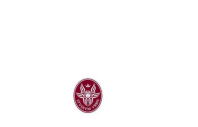 5) non ha un grado di parentela o di affinità, fino al quarto grado compreso, con un professore appartenente al Dipartimento di Biologia e Biotecnologie “Charles Darwin”, ovvero con il Magnifico Rettore, il Direttore Generale, o un componente del Consiglio di Amministrazione dell’Università degli Studi di Roma “La Sapienza”; 6) elegge il proprio domicilio in……………………………… (città, via, n. e cap.)  tel……………. e si impegna a comunicare tempestivamente eventuali variazioni. Allega alla domanda i seguenti titoli valutabili: 1) dichiarazione sostitutiva di certificazione del diploma di laurea; 2) dichiarazione sostitutiva di certificazione del titolo di dottore di ricerca; 3) dichiarazione sostitutiva di certificazione o dell’atto di notorietà di tutti i titoli scientifici che ritiene valutabili ai fini della procedura di valutazione comparativa; 4) curriculum vitae in formato europeo datato e firmato. Allega, inoltre, alla domanda la fotocopia di un proprio documento di riconoscimento in corso di validità. Data………………………. Firma……………………………….. (da non autenticare) (b) a) In caso contrario indicare le condanne riportate, la data di sentenza dell’autorità giudiziaria che l’ha emessa, da indicare anche se è stata concessa amnistia, perdono giudiziale, condono, indulto, non menzione ecc., e anche se nulla risulta sul casellario giudiziale. I procedimenti penali devono essere indicati qualsiasi sia la natura degli stessi. b) Apporre la propria firma in calce alla domanda; la stessa non dovrà essere autenticata da alcun pubblico ufficiale.